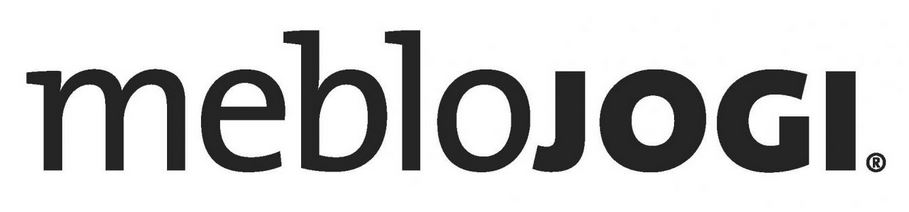 1. členSplošnoNamen teh splošnih pogojev poslovanja spletne trgovine mebloJOGI® (v nadaljevanju: pogoji poslovanja) je jasno definirati pravice in obveznosti uporabnikov spletne trgovine mebloJOGI® (v nadaljevanju: spletna trgovina) pri uporabi spletne trgovine, naročanju, nakupu in prodaji blaga in storitev, ki so na voljo, ter poslovni odnos med družbo MEBLO INT d.o.o. (v nadaljevanju: Meblo INT) in uporabnikom spletne trgovine.  Kot kupec po teh pogojih poslovanja se razume vsaka fizična oseba, ki je potrošnik, ter pravna ali fizična oseba, ki ni potrošnik, in je opravila nakup na spletni strani www.meblojogi.si, pri čemer določene, v teh pogojih poslovanja navedene pravice pripadajo le kupcem, ki so potrošniki, kot je to v nadaljevanju izrecno opredeljeno tudi v posameznem poglavju teh pogojev poslovanja. Za ostale kupce veljajo Krovni splošni pogoji Meblo INT. Krovni splošni pogoji Meblo INT veljajo tudi za vsa druga področja, ki jih ne urejajo ti pogoji poslovanja. V skladu z določbami zakona, ki ureja pravice potrošnikov pri ponujanju, prodajanju in drugih oblikah trženja blaga in storitev s strani podjetij, je potrošnik fizična oseba, ki pridobiva ali uporablja blago in storitve za namene izven njegove poklicne ali pridobitne dejavnosti (v nadaljevanju: potrošnik ali kupec potrošnik).Pogoji poslovanja obravnavajo delovanje spletne trgovine, pravice uporabnika/kupca ter poslovni odnos med Meblo INT in kupcem. Navedeni pogoji poslovanja urejajo prodajo blaga, ki so na voljo v spletni trgovini.Nakup, opravljen prek spletne trgovine, se šteje za nakup, opravljen skladno s predpisi, veljavnimi v Republiki Sloveniji. Za medsebojna pravna razmerja se neposredno uporablja vsakokrat veljavna zakonodaja, ne glede na določila teh pogojev poslovanja ter tudi če so ti pogoji v nasprotju z vsakokrat veljavno zakonodajo. Dostavo blaga, kupljenega prek spletne trgovine, zagotavlja Meblo INT prek svojih lastnih virov in/ali prek pogodbenih partnerjev na ozemlju Republike Slovenije.Pred zaključkom nakupa oz. oddajo naročila mora kupec s klikom potrditi seznanjenost in strinjanje s temi pogoji poslovanja, sicer naročila ne more oddati. Pogoji poslovanja so na voljo na spletni strani www.meblojogi.si. Pogoji poslovanja so na vpogled dostopni tudi na prodajnih mestih Meblo INT. Meblo INT lahko za posamezne prodajne akcije podrobneje določi pravila nakupa blaga preko spletne trgovine.Navedeni pogoji poslovanja se lahko kadar koli dopolnijo z novimi določili, zato kupcu predlagamo, da jih prebere pred vsakim nakupom in si jih natisne ali shrani na primeren lasten trajni nosilec podatkov. Vsaka različica pogojev poslovanja je posebej datirana. Kupca zavezujejo pogoji poslovanja, veljavni ob oddaji naročila.Zaradi narave poslovanja prek svetovnega spleta se ponudba v spletni trgovini ažurira ter spreminja pogosto in hitro. Meblo INT si prizadeva zagotoviti jasne in temeljite informacije za predstavitev osnovnih značilnosti prodajnega blaga, ki so navedene na embalaži blaga, zato Meblo INT ne odgovarja za morebitne napake v podatkih ali tiskarske napake. Vse Slike v spletni trgovini in katalogih so simbolične in dekorativni material ni vključen v ceno. Meblo INT si prizadeva zagotoviti ustrezne slike vsega prodajnega blaga na svoji spletni strani. Morebitne estetske razlike med sliko in dejanskim blagom ne vplivajo na specifikacijo samega blaga.Nakup blaga v spletni trgovini je mogoč za kupce, ki so potrošniki ter za pravne osebe in fizične osebe, ki blago, ki so predmet nakupa, pridobivajo ali uporabljajo za namene opravljanja svoje poklicne ali pridobitne dejavnosti. V kolikor posamezne določbe pogojev poslovanja veljajo le za potrošnike, je pri takih določilih teh pogojev poslovanja to tako tudi izrecno opredeljeno. 2.  členRegistracija in prijavaRegistracija pomeni samo prvi vpis v bazo podatkov, kjer uporabnik vpiše zahtevane podatke in poda soglasje k danim pogojem poslovanja in potrdi seznanjenost z njihovo vsebino. S tem nastane uporabniški račun (v nadaljevanju: uporabniški račun), uporabnik pa s tem postane registriran uporabnik (v nadaljevanju: registriran uporabnik). Prijava pomeni, da so vsi potrebni podatki že vpisani v bazo ter da je uporabnikov elektronski naslov že potrjen v bazi (aktiviran). V okviru prijave je potrebno za vsak nadaljnji vpogled v poslovanje vpisati le elektronski naslov in geslo, uporabnik pa si geslo lahko naknadno po želji spremeni. Kreacija uporabniškega računa ni pogoj za oddajo naročila in izvedbo nakupa v spletni trgovini. Nakup preko spletne trgovine lahko namreč brez uporabniškega računa kot gostje opravijo tudi neregistrirani oz. neprijavljeni uporabniki (v nadaljevanju: gostje). Za potrebe oddaje naročila in izvršitve nakupa preko spletne trgovine mora neprijavljeni uporabnik oz. gost oddati vse podatke kot so opredeljeni v teh pogojih poslovanja. Uporabnik lahko uporabniški račun ustvari v postopku registracije in sicer z vnosom tam zahtevanih osnovnih podatkov. Z označitvijo ustreznega polja v okviru registracije uporabnik potrjuje, da je skrbno prebral vsakokrat veljavne splošne pogoje, se z njimi strinja in jih v celoti sprejema ter s sprejemom pogojev poslovanja potrjuje, da je dopolnil starost 15 let in izpolnjuje ostale pogoje za izvedbo spletnega nakupa, določene s temi pogoji poslovanja. Uporabnik lahko registrira uporabniški račun med postopkom nakupa v spletni trgovini. Obvezni podatki, so nujno potrebni za nadaljnje postopke prijave in komunikacijo pri poslovanju z registriranim uporabnikom ter za druge vrste obdelav, skladno z namenom in pravnimi podlagami, in so označeni z zvezdico ali s sporočilom, da je polje obvezno. V primeru, da uporabnik ne želi posredovati kateregakoli obveznega podatka v postopku registracije uporabniškega računa, ne bo mogel ustvariti uporabniškega računa, nakup pa bo lahko opravil zgolj kot gost.Uporabnik lahko kadarkoli prekliče svoj uporabniški račun  na način, da  to pisno sporoči na naslov Meblo INT,  Industrijska cesta 5, 5000 Nova Gorica, s pripisom »preklic uporabniškega računa« ali po elektronski pošti na elektronski naslov podpora@meblojogi.si, s pripisom »preklic uporabniškega računa«. Po dokončni potrditvi preklica uporabniškega računa, bo uporabniški račun deaktiviran. Preklic preklica uporabniškega računa ni mogoč, temveč lahko uporabnik v skladu s temi pogoji poslovanja zgolj ustvari oz. registrira nov uporabniški račun. Uporabnik je sam odgovoren za dostop do svojega uporabniškega računa in mora sam poskrbeti za ustrezno varovanje uporabniških podatkov in gesel. Uporabnik jamči za točnost in resničnost vseh posredovanih podatkov in odgovarja za škodo, nastalo zaradi netočnih oziroma neresničnih podatkov. Podatki Meblo INT so:Firma: MEBLO INT, proizvodnja izdelkov za spanje, d.o.o.Skrajšana firma: MEBLO INT d.o.o. Naslov: Industrijska cesta 5, 5000 Nova GoricaSedež: KromberkID številka za DDV: 63936470Matična številka: 6259596000Telefonska številka: +386 (0)5 33 02 220Elektronska pošta: podpora@meblojogi.si    3. členCeneVse cene v spletni trgovini so v evrih in že vsebujejo davek na dodano vrednost, razen če je izrecno napisano drugače. Cene ne vključujejo stroškov dostave oziroma poštnine. Ti so navedeni ob izračunu vrednosti naročila pred elektronsko potrditvijo naročila v rubriki »Dostava«.Cene v spletni trgovini so lahko spremenjene na podlagi avtomatiziranega sprejemanja odločitev, kar predstavlja zlasti, vendar ne izključno, vpis promocijske kode, članstva v klubu zvestobe, itd.Spletne cene veljajo le za nakupe v spletni trgovini. Spletne in akcijske spletne cene v spletni trgovini se lahko razlikujejo od rednih in akcijskih maloprodajnih cen v maloprodajni mreži (fizična prodajna mesta oz. razstavni saloni). Meblo INT si pridržuje pravico do dnevnih in tudi znotraj-dnevnih sprememb cen brez predhodnega obvestila. Vrste cen: Spletne cene so redne cene posameznega blaga in storitev, kot so objavljene v spletni trgovini.Akcijske spletne cene so cene, ki veljajo za vse kupce v spletni trgovini v obdobju trajanja akcije, bodisi, da je cena javno določena, ali ima kupec promo kodo na podlagi katere se izpiše akcijska spletna cena.Cene veljajo v trenutku oddaje naročila oziroma veljajo tiste cene, ki so bile veljavne v času, ko je oddano naročilo prejel informacijski sistem spletne trgovine. Popust pri posameznem blagu oz. storitvi in koda za popust se načeloma ne seštevata, razen če bo to izjemoma izrecno navedeno. Pogodba o nakupu med Meblo INT in kupcem je sklenjena v trenutku, ko Meblo INT potrdi naročilo oz. kupec prejme obvestilo »Potrdilo naročila«. Od tega trenutka naprej so vse cene in drugi pogoji fiksirani ter veljajo za Meblo INT in kupca. Vsak kupec se mora pred potrditvijo naročila seznaniti s temi splošnimi pogoji ter se šteje, da v kolikor je v postopku nakupa soglašal s temi splošnimi pogoji in potrdil naročilo, da je prebral te pogoje in je z njimi seznanjen. 4. členNakupni proces
Naročanje v spletni trgovini poteka v slovenskem jeziku prek interneta 24 ur dnevno in 7 dni v tednu. Blago lahko izbirate in naročate s seznama blaga na spletnih straneh Meblo INT. Vse blago, navedeno na teh straneh, je na voljo do odprodaje zalog ali ukinitve prodaje posameznega blaga.Postopek nakupa je preprost in ga lahko opravite kot registriran uporabnik z uporabo uporabniškega računa ali  brez uporabniškega računa kot gost z vpisom zahtevanih osebnih podatkov pred oddajo vsakega posameznega naročila.Uporabniški račun omogoča pregled vseh oddanih naročil in hitrejšo oddajo spletnega naročila s predizpolnitvijo polj z osebnimi podatki ter druge funkcionalnosti, kar velja samo v primeru če ima uporabnik shranjene podatke v google računu.Oddaja naročila kot gost omogoča oddajo spletnega naročila brez uporabniškega računa, tj. brez registracije ter prijave z uporabniškim računom. Naročilo je  mogoče oddati v 4 preprostih korakih, kot so opisani v nadaljevanju:KošaricaNa tem zaslonu lahko pregledate blago, ki ste ga predhodno dodali v košarico. Pri vsakem blagu lahko spreminjate želeno količino ali jih odstranite iz košarice.Košarico dopolnite z dodatnim blagom, tako da se vrnete nazaj v trgovino prek menijev ponudbe v zgornji vrstici ali preko povezave »ideje za več udobja«. V Košarici imate možnost vnosa »promo kode« in darilnega bona. V kolikor boste izbrali nadaljevanje nakupa vas bo spletna stran preusmerila na naslednji korak oddaje naročila, ki se nanaša na dostavo. Dostava
V tem koraku izbirate med tremi vrstami dostave:standardna dostava,hitra dostava inosebni prevzem.Dostavo izvrši Meblo INT v roku, ki je naveden na spletni strani oz. v pogojih poslovanja. Standardna dostava pomeni dostavo s strani Meblo INT ali zunanjih izvajalcev do vrat (do vhodnih vrat, v primeru stanovanjskega bloka se šteje dostava do vhodnih vrat bloka; v primeru, da je dostop do vhodnih vrat omejen (npr. zid, ograja,…), se za dostavo šteje dostava do tam, kamor je dostavljavec lahko prišel). Blago se šteje za dostavljeno od fizične izročitve blaga kupcu ali osebi v imenu kupca. V primeru dostave s strani zunanjega izvajalca kupca zavezujejo pogoji poslovanja, roki, odgovornost, skladiščenje ob ne prevzemu, itd. zunanjega izvajalca. Zunanjega izvajalca izbere Meblo INT po svoji presoji.Kupec mora prevzeti blago ali zagotoviti osebo, ki bo prevzela dostavljeno blago. V primeru, da kupca ni doma ali za njega ne prevzame blaga druga osebe ali noče sprejeti blaga ali če blago neupravičeno zavrne, se blago skladišči pri Meblo INT 60 dni in se kupca pozove, da lahko prevzame navedeno blago na naslovu Meblo INT d.o.o., Industrijska cesta 5, 5000 Nova Gorica. Za čas skladiščenja Meblo INT obračunava stroške skladiščenja v višini 5 EUR/teden za eno paletno mesto, pri čemer cena vključuje DDV. V kolikor kupec v danem roku ne prevzame blaga, lahko Meblo INT blago da na uničenje. Blaga se ne pušča pred vrati potrošnikovega stanovanja. Hitro dostavo izvrši Meblo INT ali zunanji izvajalec Meblo INT. V primeru dostave s strani zunanjega izvajalca kupca zavezujejo pogoji poslovanja, roki, odgovornost, skladiščenje ob ne prevzemu, itd. zunanjega izvajalca. Zunanjega izvajalca izbere Meblo INT po svoji presoji. V kolikor se kupec odloči za osebni prevzem naročenih izdelkov Meblo INT po telefonu ali z elektronskim sporočilom obvesti kupca, kdaj je naročeno blago nared za osebni prevzem in kje ga kupec lahko prevzame. V primeru osebnega prevzema mora kupec sam organizirati prevoz. Blago se šteje za prevzeto od fizične izročitve blaga kupcu ali osebi v imenu kupca.Pri vsaki vrsti dostave bo naveden predviden čas dostave in cena dostave. Opcijsko bo mogoče izbrati tudi storitev vnosa v stanovanje ali odvoza starega jogija. Pri izbiri ene izmed navedenih možnosti bo navedena tudi cena za opravo navedene storitve. Storitev vnosa v stanovanje pomeni vnos blaga v notranjost prostora (hiše ali stanovanja), pri čemer mora kupec posredovati vse potrebne podatke glede možnosti vnosa v stanovanje (širina vrat, ali je dvigalo ali ne, ali bo šlo blago v dvigalo/skozi vhodna vrata/balkonska vrata, ali bo potrebno blago za vnos prilagoditi, itd.). Storitev vnosa velja za en kos blaga. V kolikor je potreben vnos več kosov se lahko cena storitve sorazmerno poviša. V primeru odvoza starega jogija mora kupec pripraviti jogi na način, da ga lahko dostavljavec pobere pred vhodnimi vrati brez vstopa v prostor, če je bila dostava opravljena do vrat kot je opredeljena v tem 4.b. členu. V primeru, da je kupec naročil storitev vnosa v stanovanje se odvoz starega jogija izvrši na način, da dostavljavec iz notranjega prostora, kjer se nahaja stari jogi, le-tega odnese ven. PodatkiV tretjem koraku boste nakup lahko opravili kot gost ali kot registrirani uporabnik. Prav tako se boste lahko vpisali kot nov uporabnik. Če se še niste registrirali in prijavili v spletno trgovino, boste pred zaključkom/dokončanjem nakupa morali izbrati način nadaljevanja nakupa – bodisi s prijavo z uporabniškim računom (ali registracijo novega uporabnika) ali z nakupom kot gost.Pri registraciji novega uporabnika se boste morali strinjati s politiko zasebnosti in pogoji poslovanja. Pri vnosu podatkov boste imeli možnost uporabiti drugi naslov za dostavo od vašega naslova navedenega pri registraciji. PlačiloIzbirate lahko med plačilom po predračunu, s plačilno kreditno kartico ali s plačilom na obroke. V primeru nakupa blaga mora biti kupnina poravnana pred dostavo blaga.Plačilo blaga na obroke je mogoče na način in pod pogoji, ki jih omogoča aplikacija Leanpay. Ob zaključku naročila z izbiro potrditvenega polja potrjujete, da ste prebrali in v celoti razumete pogoje poslovanja in jih sprejemate, pa tudi, da ste starejši od 18 let in da vam ni odvzeta poslovna sposobnost. S klikom na gumb »potrdi nakup« zaključite postopek nakupa.Po zaključenem nakupu na spletni strani boste preusmerjeni na zahvalno stran, kjer bodo podatki o potrjenem naročilu, prav tako pa boste prejeli elektronsko sporočilo z vsemi podatki o vašem naročilu in dostavi.Pogodba o nakupu med Meblo INT in kupcem je sklenjena v trenutku, ko Meblo INT potrdi naročilo (kupec prejme elektronsko sporočilo »Potrditev naročila«). Od tega trenutka naprej so vse cene in drugi pogoji fiksirani in veljajo za Meblo INT in kupca. Pogodba o nakupu je sklenjena v slovenskem jeziku. Kupec je o statusu naročila obveščen preko prek e-pošte. Statusi naročila so: v obdelavi, v pripravi, zaključeno. Vsebina posameznih statusov: V OBDELAVI - ko Meblo INT prejme naročilo v informacijski sistem.V PRIPRAVI - naročilo je pregledano in oddano naprej v izdelavo.ZAKLJUČENO - naročilo je odpremljeno. O vseh spremembah posameznih statusov bo kupec obveščen preko e-pošte.O dostavi bo kupec obveščen preko SMS ali telefonskega klica. 5. členPonudba
Ponudba v spletni trgovini zajema različne skupine blaga in storitev, prikazane kot kategorije, ki so vidni na vsakem zaslonu.Meblo INT si pridržuje pravico do zavrnitve naročila, če blaga ni več na zalogi ali zaradi očitno napačnih cen, ki so posledica napak pri avtomatiziranih prenosih ali v primeru kupčevega naročila blaga oz. storitev v količinah, ki niso običajna, o čemer vas bomo obvestili v najkrajšem mogočem času. Prav tako si Meblo INT pridržuje pravico do zavrnitve dobave blaga kupcu, če ima ta neporavnana pretekla naročila ali je v pravnem sporu z Meblo INT v povezavi z oddanim naročilom oz. nakupom prek spletne strani, ob preteklih zlorabah sistema ali pretekli zlorabi pravice do vračila blaga ter v drugih primerih, opredeljenih v teh pogojih poslovanja. Oddana naročila bodo obdelana v delovnem času od ponedeljka do petka po vrstnem redu oddanih naročil oz. po načrtovanih časovnih terminih za prevzem blaga.6. členPlačilo 
Izbirate lahko med plačilom po predračunu, s plačilno kreditno kartico ali s plačilom na obroke. Pri plačilu po predračunu, ki ga boste prejeli po e-pošti, bo določen rok plačila predračuna. Po poteku roka za plačilo Meblo INT ne jamči rezervacije za naročene izdelke. Po prejemu plačila po ponudbi/predračunu gre naročilo naprej v proces obdelave.V primeru nakupa blaga mora biti kupnina poravnana pred dostavo blaga. Plačilo blaga na obroke je mogoče na način in pod pogoji, ki jim omogoča aplikacija Leanpay.  Po oddaji naročila ni mogoča sprememba vsebine naročila oz. končnega zneska naročila, kar velja za vse načine plačila.Pri naročilih, plačanih s kartico, vam bomo znesek bremenili na dan, ko boste oddali naročilo. Spletna trgovina zagotavlja vse potrebne tehnološke in organizacijske rešitve za popolno varnost nakupa. Prenos občutljivih osebnih in transakcijskih podatkov na spletni strani se izvaja v varnem načinu s pomočjo protokola SSL (Secure Sockets Layer). Podatki se kodirajo in se na gostujoči strežnik prenašajo v zaščiteni obliki. Sistem tako preprečuje, da bi kdo prestregel vaše osebne in transakcijske podatke, ki jih pošiljate v spletno trgovino. Za varne avtorizacije in transakcije s plačilnimi karticami poskrbi in storitev posredovanja izvaja sistem Stripe v skladu s svojimi pogoji poslovanja in protokolom oziroma drugim načinom močne avtentikacije strank, ki ga določi izdajatelj plačilnega sredstva. Varnost nakupa je zagotovljena tudi z upoštevanjem vseh veljavnih zakonskih obveznosti in priporočil slovenske ter mednarodne zveze potrošnikov. Pri svojem ponudniku plačilnih kartic preverite, ali je omogočena funkcija za spletno plačevanje s kartico, ki jo želite uporabiti.7. členIzdaja računa
Meblo INT mora za dobavo blaga ali storitev izdati račun in ga izročiti kupcu. Po opravi spletnega nakupa bo kupec najprej na elektronsko pošto prejel potrdilo o naročilu, po odpremi blaga pa še račun v PDF obliki.8. členPromo koda, darilni bon, brezplačno darilo in nagradne igre – velja za potrošnikeV spletni trgovini je možna uporaba promo kode in darilnega bona. Koda za popust oziroma promocijska koda prinaša različne ugodnosti pri nakupu preko spletne trgovine. Aktivno kodo najdete na naslovni strani oglasnega sporočila, v elektronskem sporočilu spletne trgovine ali drugih medijih. Koda prinaša različne ugodnosti, od različnih daril, do popustov. Vsakršna koda je vedno časovno omejena, izkoristiti pa se mora v omejenem določenem roku, sicer je neveljavna. V primeru, da kupec izkoristi kodo za popust, ali naročilo s koriščeno kodo kasneje sam prekliče po lastni volji, do nove ugodnosti z naslova te kode ni več upravičen. Kode za popust se ne seštevajo in ne veljajo na izdelke v akciji, razen v kolikor je to navedeno drugače.Promo kode prinašajo različne ugodnosti pri nakupu in so časovno omejene. Promo koda se ne prizna:ob nakupu izdelkov in storitev v posebnih akcijah;v posebnih primerih, ki jih določi Meblo INT glede na vrsto kodeNavodila za uporabo promo kode ali darilnega bona: Izberite blago, ki ga želite kupiti, in ga dodate v košarico. V prvem koraku (Košarica) se nahaja polje za vpis promo kode, v katero vpišite svojo kodo in kliknite na gumb nadaljuj z naročilom. Popust se ob vpisu pravilne kode za popust označi samodejno.Koda za popust znižuje celotno vrednost košarice ali vrednost posameznega izdelka ali linije izdelkov ali podobno, kar bo objavljeno v vsakokratni kodi. Koda lahko znižuje tudi stroške dostave, ter se v posebnih primerih kode izključuje ali ne izključujejo, kar bo odvisno od vrste kode..Kodo za popust lahko koristite tako registrirani uporabniki kot tudi goste spletne trgovine.Meblo INT bo organiziral nagradne igre, pri čemer bo za vsako nagradno igro sprejel svoje pogoje nagradne igre. Meblo INT lahko podeljuje tudi brezplačna darila, pri čemer si pridržuje pravico, da darilo izbere sam. Menjave daril niso možne. 9. členPravica kupca do odstopa od pogodbeOdstop od pogodbe – velja le za potrošnike 
Kot kupec potrošnik (v nadaljevanju opredeljeno možnost odstopa od pogodbe v skladu z veljavnim Zakonom o varstvu potrošnikov imajo le kupci, ki se štejejo za potrošnika) imate pravico, da nam v 14 dneh sporočite, da odstopate od pogodbe, ne da bi vam bilo treba navesti razlog za svojo odločitev. Za uveljavitev pravice do odstopa od pogodbe mora potrošnik z nedvoumno izjavo obvestiti Meblo INT o svoji odločitvi o odstopu od pogodbe. Rok za odstop od pogodbe o nakupu blaga začne teči z dnem, ko:potrošnik ali tretja oseba, ki ni prevoznik in jo imenuje potrošnik, pridobi dejansko posest nad blagom,potrošnik ali tretja oseba, ki ni prevoznik in jo imenuje potrošnik, pridobi dejansko posest nad zadnjim kosom blaga, če je predmet pogodbe več kosov blaga, ki jih potrošnik naroči v enem naročilu,potrošnik ali tretja oseba, ki ni prevoznik in jo imenuje potrošnik, pridobi dejansko posest nad zadnjo pošiljko ali kosom blaga, če je dostava blaga sestavljena iz več pošiljk ali kosov.Šteje se, da je potrošnik podal odstopno izjavo pravočasno, če jo v primeru nakupa blaga pošlje v roku 14 dni od prevzema blaga, ki je določen za odstop od pogodbe.Odstop od pogodbe lahko sporočite s posredovanjem pravilno izpolnjenega obrazca za odstop od pogodbe, ki je priloga teh pogojev poslovanja, ter z drugo nedvoumno izjavo o odstopu od pogodbe, s priloženo kopijo dokumentov, ki so bili priloženi ob dobavi blaga in dokazujejo istovetnost blaga in kupca, na e-naslov podpora@meblojogi.si. Odstop od pogodbe lahko sporočite na e-naslov: podpora@meblojogi.si.  Dokazno breme glede uveljavljanja pravice do odstopa iz tega člena nosi potrošnik. Strošek vračila blaga bremeni potrošnika. Strošek vračila blaga, ki ga zaradi njegove narave ni mogoče vrniti po pošti, bremeni potrošnika in se obračuna v skladu z vsakokrat veljavnim cenikom izbranega izvajalca. Stroški vračila blaga so odvisni od dimenzij blaga in lahko presegajo tudi 50,00 EUR.  Blago je treba vrniti Meblo INT najpozneje v 14 dneh od oddanega sporočila o odstopu od pogodbe. Šteje se, da je potrošnik pravočasno vrnil blago, če ga je poslal na naslov Meblo INT pred iztekom 14-dnevnega roka za vračilo blaga. Potrošnik odgovarja za zmanjšano vrednost blaga, če je zmanjšanje vrednosti posledica ravnanja, ki ni nujno potrebno za ugotovitev narave, lastnosti in delovanja blaga (primeroma: odprtje izdelka, ki je zavito v folijo - npr. vzmetnica, ki je zapakirana v folijo in v primeru testiranja izdelka z odstranjeno folijo/brez folije, vračilo ni več mogoče, saj za ugotovitev narave, lastnosti in delovanja blaga ni potrebno odprtje folije). Odgovornost potrošnika za zmanjšano vrednost blaga lahko znaša do vrednosti polne redne maloprodajne cene blaga na dan nakupa blaga, kar se ugotavlja za vsak posamezni primer posebej. Zaradi navedene odgovornosti zmanjšanja vrednosti blaga potrošniku priporočamo, da blago, za katerega uveljavlja odstop od pogodbe, vrne nepoškodovano, nerabljeno in v nespremenjeni količini ter v originalni neodprti embalaži, da se ne bi blago med transportom poškodovalo. Meblo INT bo potrošnika pozval k plačilu morebitne opredeljene zmanjšane vrednosti blaga. Blago lahko vrnete po pošti na naslov Meblo INT d.o.o., Industrijska cesta 5, 5000 Nova Gorica. Na istem naslovu je možno vračilo tudi osebno in sicer vsak delovnik od 8.00 do 14.00. Razen če sta se Meblo INT in kupec dogovorila drugače, potrošnik nima pravice do odstopa od pogodbe v 14 dneh, kot to določa ta člen splošnih pogojev, pri naslednjih pogodbah:o blagu in storitvah, katerih cena je odvisna od nihanj na trgih, na katera Meblo INT nima vpliva in ki lahko nastopijo v roku odstopa od pogodbe,o blagu, ki je izdelano po natančnih navodilih potrošnika in prilagojeno njegovim osebnim potrebam (primeroma: naročilo po meri, ki ni standardne velikosti),o blagu, ki je hitro pokvarljivo ali mu hitro poteče rok uporabe,o opravljanju storitev, če Meblo INT pogodbo v celoti izpolni ter se je opravljanje storitev začelo na podlagi potrošnikovega izrecnega predhodnega soglasja in s privolitvijo, da izgubi pravico do odstopa od pogodbe, ko jo Meblo INT izpolni,o dostavi zapečatenih avdio- ali videoposnetkov in računalniških programov, če je potrošnik po dostavi odprl varnostni pečat,o dostavi periodičnega tiska ali revij razen pri naročniških pogodbah za dostavo takih publikacij,o dostavi zapečatenega blaga, ki ni primerno za vračilo zaradi varovanja zdravja ali higienskih vzrokov, če je potrošnik po dostavi odprl pečat ali obstaja utemeljen sum, da je bil pečat odprt (primeroma: odprtje izdelka, ki je zavito v folijo - npr. vzmetnica, ki je zapakirana v folijo in v primeru testiranja izdelka z odstranjeno folijo/brez folije, vračilo ni več mogoče ),o dostavi blaga, ki je zaradi svoje narave neločljivo pomešano z drugimi predmeti,o dostavi alkoholnih pijač, katerih cena je dogovorjena ob sklenitvi prodajne pogodbe in ki se lahko dostavijo po 30 dneh, njihova dejanska vrednost pa je odvisna od nihanj na trgu, na katera Meblo INT nima vpliva,sklenjenih na javni dražbi,pri katerih je potrošnik izrecno zahteval obisk Meblo INT na domu zaradi izvedbe nujnega popravila ali vzdrževanja. Če Meblo INT pri takem obisku opravi še dodatne storitve, ki jih potrošnik ni zahteval, ali dostavi blago, ki ne predstavlja nadomestnih delov, nujno potrebnih za vzdrževanje ali popravilo, ima potrošnik za navedene dodatne storitve in blago pravico do odstopa od pogodbe, o dostavi digitalne vsebine, ki se ne dostavi na otipljivem nosilcu podatkov, če se je opravljanje storitve začelo na podlagi potrošnikovega izrecnega predhodnega soglasja in s privolitvijo, da s tem izgubi pravico do odstopa od pogodbe.Če potrošnik odstopi od pogodbe skladno s tem členom teh splošnih pogojev, mu Meblo INT brez nepotrebnega odlašanja, najkasneje v 14 dneh od dneva prejetja pisnega obvestila o odstopu od pogodbe, povrne vsa prejeta plačila. Tako vračilo Meblo INT izvede z enakim plačilnim sredstvom, kot je bilo uporabljeno pri izvedbi prvotne transakcije, razen če je izrecno pisno dogovorjeno drugače.Potrošnik ni upravičen do povračila dodatnih stroškov, ki so nastali, če se je izrecno odločil za drugo vrsto pošiljke, kakor je cenovno najugodnejša standardna pošiljka, ki jo ponuja Meblo INT. Meblo INT zadrži vračilo prejetih plačil do prevzema vrnjenega blaga ali dokler potrošnik ne predloži dokazila, da je blago poslal nazaj v stanju kot ga je prejel. Potrošnik odgovarja za zmanjšanje vrednosti blaga, če je zmanjšanje vrednosti posledica ravnanja, ki ni nujno potrebno za ugotovitev narave, lastnosti in delovanja blaga (primeroma: več dnevna uporaba blaga, pranje blaga s pralnim strojem, odprtje varovalne folije na vzmetnici…). Meblo INT lahko kupcu zavrne naročilo ali kljub potrditvi naročila odstopi od sklenjene pogodbe o nakupu na daljavo, v kolikor je ugotovljeno, da kupec zlorablja pravico do odstopa od pogodbe.10. členReklamacije Reklamacije ob dostaviV primeru vidne poškodbe embalaže, ali blaga mora biti reklamacija kupca podana ob prejemu blaga, in sicer Meblo INT, če dostavlja sam ali dostavni službi. Kupec takega blaga ni dolžen sprejeti in lahko pošiljko zavrne. V primeru, da je paket fizično poškodovan, v njem manjka vsebina ali kaže znake odprtja, ali je blago v paketu poškodovano, kupec pa je tak paket vseeno prevzel, mora kupec sprožiti postopek reklamacije pri dostavni službi ali pri Meblo INT če opravlja dostavo, in sicer v roku 7 dni od datuma prejema blaga, obvestilo o poškodovani pošiljki pa mora kupec posredovati na elektronsko sporočilo podpora@meblojogi.si. Zaželeno je, da kupec ob prijavi posreduje slike poškodbe (blaga ali embalaže), posreduje podatek o dostavljavcu ter poda opis poškodbe. V vsakem primeru vam svetujemo, da blago ob prejemu fotografirate z več kotov, še posebej če že po zunanjosti sumite, da bi lahko bilo blago v notranjosti poškodovano. V takih primerih priporočamo tudi, da za vsak slučaj vsaj do ugotovitve brezhibnosti izdelka, ohranite originalno transportno embalažo. Na ta način lahko bistveno vplivate na hitrost reševanja reklamacije.Meblo INT se zavezuje, da bo reklamacija rešena v najkrajšem možnem času, vendar ne odgovarja za poškodbe med dostavo, če ne odgovarja za dostavo. Kupec je zavezan, da paket pred prevzemom pregleda in preveri vsebino v navzočnosti dostavljavca. Meblo INT ni dolžan sprejeti odkupninskih pošiljk ali pošiljk, ki ne ustrezajo tem splošnim pogojem poslovanja.Jamčevalni zahtevki in garancije Glede jamčevalnih zahtevkov in garancije za potrošnike veljajo pravila ZVPot-1, za vse ostale kupce pa veljajo pravila Obligacijskega zakonika ter vsakokratni medsebojni dogovori.  V primeru neskladnosti blaga je potrošnik, ki je o neskladnosti blaga obvestil Meblo INT, pod pogoji in v vrstnem redu iz tega odseka, upravičen do:jamčevalnih zahtevkovzahteva od prodajalca brezplačno vzpostavitev skladnosti blaga;zahteva znižanje kupnine v sorazmerju z neskladnostjo ali odstopi od prodajne pogodbe in zahteva vračilo plačanega zneska.Potrošnik lahko uveljavlja zahtevke iz točke 1. v roku 2 mesecev od dneva, ko je bila neskladnost ugotovljena. Potrošnik mora v obvestilu o neskladnosti natančno opisati neskladnost. Obvestilo o neskladnosti lahko potrošnik prodajalcu sporoči osebno, o čemer mu prodajalec izda potrdilo, ali ga pošlje v prodajalno, kjer je bilo blago kupljeno, ali pa ga sporoči zastopniku prodajalca, s katerim je sklenil prodajno pogodbo. Potrošnik mora Meblo INT omogočiti, da blago, za katerega potrošnik zatrjuje, da je neskladno, pregleda.Meblo INT ne odgovarja za neskladnost blaga, ki se pokažejo potem, ko mineta 2 leti, odkar je bilo blago izročeno, če gre za novo blago ali ko mine 1 leto, odkar je bilo blago izročeno, če gre za rabljeno blago. Če se neskladnost blaga pojavi po 1 letu od izročitve blaga, se šteje, da neskladnost blaga ob izročitvi ni obstajala. Pravica kupca za sodno uveljavljanje zahtevkov zaradi neskladnosti blaga preneha v dveh letih, šteto od dneva ko je kupec prodajalca obvestil o neskladnosti blaga. Kupec mora v pisnem obvestilu o napaki natančno opisati napako in predložiti dokazila o napaki (npr. slike…) in Meblo INT omogočiti pregled stvari. Če napaka ni sporna, mora Meblo INT čim prej, najkasneje pa v roku 8 dni po prejemu blaga ali dokazila, da je potrošnik blago poslal nazaj, ugoditi zahtevku kupca. V kolikor o napaki obstaja spor, mora Meblo INT kupcu v roku 8 dni od prejema jamčevalnega zahtevka podati pisni odgovor. Na poziv Meblo INT mora kupec predložiti tudi fotografijo blaga za namen ugotovitve morebitne napake. garancijeMeblo INT nudi 2 letni garancijski rok, kar podrobno izhaja iz posamezne garancijske izjave. Garancija velja samo za tisto blago za katero bo Meblo INT izdalo garancijski list, sicer garancija ne velja. V primeru, da potrošnik uveljavlja garancijo proti Meblo INT in pod predhodno izpolnjenih pogojev tj. obstoja garancije za dano blago in predložitve pripadajočega računa, lahko potrošnik najprej zahteva odpravo napak v roku 30 dni od dne podaje dane zahteve. V primeru, da napake niso odpravljene v tem roku, lahko potrošnik zahteva zamenjavo blaga z enakim, novim in brezhibnim blagom. Rok za odpravo napak iz prejšnjega odstavka se lahko podaljša za čas, ki je potreben za dokončanje popravila ali zamenjave, vendar za največ 15 dni. Pri določitvi podaljšanega roka se upoštevajo narava in kompleksnost blaga, narava in resnost neskladnosti ter napor, ki je potreben za dokončanje popravila ali zamenjave. O številu dni za podaljšanje roka in razlogih za njegovo podaljšanje Meblo INT obvesti potrošnika pred potekom roka iz prejšnjega odstavka. Če blago ni popravljeno ali zamenjano z novim, lahko potrošnik zahteva vračilo celotne kupnine od proizvajalca ali zahteva sorazmerno znižanje kupnine. Če potrošnik zahteva sorazmerno znižanje kupnine, je znižanje kupnine sorazmerno zmanjšanju vrednosti blaga, ki ga je potrošnik prejel, v primerjavi z vrednostjo, ki bi jo imelo blago, če bi bilo skladno.Meblo INT lahko, s ciljem razjasniti obstoj napake na blagu, blago posreduje strokovnjaku, ki je strokovno usposobljen za presojo obstoja napake. Stroške primarno krije Meblo INT, pri čemer v kolikor se izkaže, da napaka na blagu ne obstoji, je vse stroške, ki jih je imel Meblo INT z dokazovanjem neobstoja napake na blagu, zavezan povrniti kupec (stroške izvedenca, potne stroške, …). Meblo INT v tem primeru kupcu pošlje poziv na plačilo stroškov v katerem mu določi rok za plačilo stroškov.   Garancijski list Meblo INT se nahaja v vsaki embalaži posameznega izdelka (primeroma, vendar ne izključno, se garancijski list za letveni pod nahaja znotraj varovalne folije ali na izdelku…). Kupec je dolžan nemudoma po prejemu blaga preveriti, ali mu je bil izročen garancijski list in v primeru, da garancijskega lista v embalaži ni, mora nemudoma po prejemu blaga o tem obvestiti Meblo INT, da mu izroči garancijski list. V kolikor kupec nemudoma po prejemu blaga Meblo INT ne obvesti, da ni prejel garancijskega lista se šteje, da je bil garancijski list kupcu izročen z dnem, ko mu je bilo dostavljeno blago. Uveljavljanje garancije mora biti vedno podano v pisni obliki pri Meblo INT. Na poziv Meblo INT mora kupec predložiti tudi fotografijo blaga za namen ugotovitve morebitne napake. Garancija se lahko uveljavlja na sedežu Meblo INT, kamor morajo kupci dostaviti blago. Na območju, kjer ima Meblo INT urejeno dostavo blaga bo Meblo INT na izrecno zahtevo kupca sprejelo blago v obravnavo tako, da bo Meblo INT prevzel blago na naslovu kupca. V kolikor se bo blago Meblo INT kupilo pri prodajalcih v tujini, je potrebno garancijo uveljavljati pri lokalnem prodajalcu v tujini na način, kot bo predviden s splošnimi pogoji nakupa v posamezni državi skladno s predpisi o potrošniški zakonodaji v posamezni državi in je ni mogoče uveljavljati neposredno od Meblo INT v Republiki Sloveniji. Kupec je dolžan blago, ki ga je Meblo INT izročil v garancijsko ali drugačno obravnavo po zaključku obravnave prevzeti. V kolikor ga ne prevzame se kupcu obračuna skladiščenje in hramba skladno z določbami Krovnih splošnih pogojev prodaje. Pravice potrošnika, ki jih lahko uveljavlja na podlagi garancijskega lista, prenehajo po poteku dveh let od dneva, ko jih uveljavlja. 11. členDostava in prevzem blagaMeblo INT opravlja dostavo samo na območju Republike Slovenije. Kupci, ki se nahajajo v tujini morajo naročeno blago prevzeti osebno v prostorih podjetja Meblo INT, v Novi Gorici na naslovu Industrijska cesta 5, 5000 Nova Gorica med delavniki v času delovnega časa med 8:00 in 14:00 uro. V kolikor bo Meblo INT imel organizirano dostavo tudi izven območja Republike Slovenije v druge države, bo o tem ob nakupu blaga in na vprašanje kupca obvestil vsakega kupca posebej in mu pojasnil do kam sega organizirana dostava s strani Meblo INT. Meblo INT je do podaljšanja dostavnega roka upravičen:v primeru spremembe zakonov, predpisov in drugih pravil, ki jih je dolžan upoštevati pri izpolnitvi naročila,zaradi spremembe obsega, oblike, tehnične izvedbe predmeta naročila,zaradi dejanj ali opustitve na strani kupca.Meblo INT ne odgovarja za zamudo pri dostavi, ki je nastala zaradi višje sile ali pri nastopu drugih nepredvidljivih ovir, ki niso na njegovi strani, so pa takšne narave, da imajo pomemben vpliv na izpolnitev obveznosti (med njimi so zlasti, vendar ne izključno, zamuda pri dostavi blaga s strani dobaviteljev Meblo INT, ukrepi države povezani z epidemijo določenih virusov, vojne ali civilni nemiri, stavke, prenehanje dela v industriji, neuspešne dostave, požari, nevihte, poplave ali neurja, okvare, namerne poškodbe, kraje ali zaradi drugih primerov višje sile…). Meblo INT ima pravico podaljšati dostavni rok za čas trajanja te ovire ali dogodkov. O nastanku takšne ovire mora Meblo INT nemudoma obvestiti kupca.V primeru, da je dostavni rok odložen iz razlogov na strani kupca, je ta dolžan Meblo INT povrniti dejansko nastale stroške skladiščenja ter morebitne druge stroške (npr. ponovne dostave, hrambe, zavarovanja, stroške delavcev itd.). V primeru neuspele dostave iz razlogov na strani kupca (med njimi zlasti, vendar ne izključno, dejstvo, da kupca oz. kontaktne osebe ni na naslovu za dostavo, da nikomur ni mogoče dostaviti blago na naslovu za dostavo…) je le-ta dolžan povrniti stroške neuspele dostave (kot so primeroma, vendar ne izključno, prevozni stroški, stroški zaposlenih…). Dostavni rok za blago Meblo INT je za ležišča (kamor med drugimi sodijo zlasti ležišča in vzmetnice, nadvložki, letvena dna, vzglavniki, odeje, rjuhe in dodatki…) 30 dni od prejema plačila, kar ne velja za plačilo na obroke, kjer rok teče od prejema naročila. Za postelje in vse ostale izdelke oz. blago je dostavni rok 45 dni. Ob hkratnem naročilu več izdelkov, ki imajo npr. različne dostavne roke, velja za celotno naročilo najdaljši dostavni rok. Meblo INT se zavezuje, da bodo izdelki dostavljeni v najkrajšem možnem času in v dostavnem roku, pri čemer se dostava opravlja po celotnem območju Republike Slovenije. Dostava se vrši praviloma v dopoldanskem času delovnika oziroma najkasneje do 16.00 ure oziroma na način v času, kot imajo to določene posamezne dostavne službe, ki opravljajo dostavo.12. členVarnost in zasebnostV Meblo INT cenimo vašo zasebnost, zato vaše osebne podatke vedno skrbno varujemo.Vsi posredovani podatki so varovani pred vdorom tretjih oseb, kar vam zagotavlja brezskrbno in nemoteno poslovanje z našim podjetjem. Spletna trgovina zagotavlja vse potrebne tehnološke in organizacijske rešitve za popolno varnost nakupa. Prenos občutljivih in transakcijskih podatkov na spletni strani se izvaja v varnem načinu s pomočjo protokola SSL (Secure Sockets Layer). Podatki se kodirajo in se na gostujoči strežnik prenašajo v zaščiteni obliki. Sistem tako preprečuje, da bi kdo prestregel vaše osebne in transakcijske podatke, ki jih pošiljate v spletno trgovino. Za varne avtorizacije in transakcije s plačilnimi karticami poskrbi ter storitev posredovanja izvaja sistem Stripe. Avtorizacije kartic se opravljajo v realnem času s takojšnjim preverjanjem podatkov v bančnem sistemu. Varnost nakupa zagotavljamo tudi z upoštevanjem vseh veljavnih zakonskih obveznosti in priporočil slovenske ter mednarodne zveze potrošnikov. 13. členOdveza odgovornosti
Vsebino, objavljeno v spletni trgovini, ni dovoljeno uporabljati in reproducirati. Meblo INT si bo prizadeval zagotavljati kar najbolj ažurno in natančno vsebino spletne trgovine, vendar ne prevzema nobenih odgovornosti za njeno ažurnost in/ali natančnost, prav tako tudi ni odgovoren za občasno nedelovanje spletne strani. Uporabniki uporabljajo vso objavljeno vsebino na lastno odgovornost. Meblo INT ali katera koli druga pravna ali fizična oseba, ki je sodelovala pri nastanku in izdelavi spletne trgovine, ne odgovarja za morebitno škodo, ki bi izhajala iz dostopa do uporabe ali nemožnosti uporabe informacij na spletnih straneh spletne trgovine, ali za kakršne koli napake ali pomanjkljivosti v njihovi vsebini. Za prikaz določenih funkcionalnosti se v spletni trgovini uporablja neodvisne zunanje storitve in aplikacije. Za uporabo teh storitev veljajo pogoji uporabe zunanje storitve, ki jih določa lastnik storitve ali aplikacije. Objavljene fotografije in videoposnetki so simbolični in ne zagotavljajo lastnosti izdelka. Meblo INT ni odgovoren za informacije v mnenjih in ne sprejema nikakršne odgovornosti, ki bi izvirala iz informacij v mnenjih.Uporabnik je odgovoren za vse aktivnosti, opravljene z uporabo njegovega uporabniškega računa ali njegove elektronske pošte. Ob vsakršni nepooblaščeni uporabi ali utemeljenem sumu, da je do tovrstnega dostopa prišlo, mora o tem nemudoma obvestiti Meblo INT. Meblo INT ni odgovoren za škodo, ki bi jo uporabnik utrpel zaradi nepooblaščene uporabe uporabniškega računa ali gesla, s katerim je registriran ali zaradi nepooblaščene uporabe elektronske pošte uporabnika.  Uporabnik se zaveže, da bo spletno trgovino uporabljal skladno s pogoji poslovanja, da bo zagotavljal tajnost gesel ter da bo upošteval pravila in obvestila, objavljena na spletni strani www.meblojogi.si. Meblo INT ne odgovarja za morebitne napake in škodo, ki so posledica posredovanja napačnih podatkov in/ali drugega delovanja iz sfere uporabnika, npr. ob registraciji ali prijavi v spletno trgovino. Meblo INT si pridržuje pravico, da kadar koli brez predhodnega opozorila spremeni, doda ali odstrani vsebine, objavljene v spletni trgovini. Vsi uporabniki vso objavljeno vsebino uporabljajo na lastno odgovornost, pri čemer morajo poskrbeti tudi za ustrezno zaščito podatkov na svojem računalniku ali drugi tovrstni napravi. 14. členKončne določbe 
Meblo INT spoštuje veljavno zakonodajo o varstvu potrošnikov. Po najboljših močeh se trudi izpolnjevati svojo dolžnost vzpostavitve učinkovitega sistema obravnavanja pritožb in določiti osebo, s katero se ob težavah kupec lahko poveže telefonsko ali po elektronski pošti. Kupec lahko odda pritožbo na elektronski naslov podpora@meblojogi.si. Postopek obravnave pritožbe je zaupen.Meblo INT se zaveda, da je bistvena značilnost potrošniškega spora, vsaj kar zadeva sodno reševanje, njegova nesorazmernost med ekonomsko vrednostjo zahtevka in stroški, ki nastanejo pri reševanju spora. To je tudi glavna ovira, da kupec ne sproži spora pred sodiščem. Zato se Meblo INT prizadeva po svojih najboljših močeh, da se morebitni spori rešijo sporazumno oz. z zunaj sodno poravnavo; če to ne bi bilo mogoče, bo spore reševalo pristojno sodišče.Meblo INT kot ponudnik, ki se ukvarja s spletno prodajo, objavlja elektronsko povezavo na platformo za spletno reševanje potrošniških sporov (SRPS). Platforma je na voljo na elektronski povezavi http://ec.europa.eu/odr. Meblo INT si pridružuje pravico kadar koli spremeniti te pogoje poslovanja.Vsakokrat veljavni pogoji poslovanja so objavljeni na spletni strani www.meblojogi.si. Uporabnik mora pred oddajo naročila pogoje poslovanja prebrati in potrditi strinjanje z njihovo vsebino, sicer ne bo mogel izvesti nakupa blaga.  Ti pogoji poslovanja se objavijo in začnejo veljati 23. 2. 2023. V Novi Gorici, dne 23. 2. 2023Priloga 1: Obrazec za uveljavitev pravice potrošnika do odstopa od pogodbe. SPLOŠNI POGOJI POSLOVANJA SPLETNE TRGOVINE